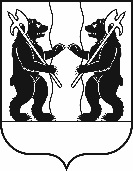 О внесении изменений в постановлениеАдминистрации ЯМР от 14.12.2021 № 2785В соответствии с постановлением Правительства ЯО от 13.11.2023 № 1172-п «О внесении изменений в постановление Правительства области от 09.07.2008 № 341-п» Администрация района п о с т а н о в л я е т:Внести в Положение о системе оплаты труда работников муниципального учреждения комплексный центр социального обслуживания населения Ярославского муниципального района «Золотая осень», утвержденное постановлением Администрации Ярославского муниципального района от 14.12.2021 № 2785, изменения согласно приложению.2. Постановление вступает в силу со дня его опубликования и распространяется на правоотношения, возникшие с 01.01.2023.Глава Ярославскогомуниципального района                                                             Н.В. Золотников                                                                                                                       Приложение          к постановлению  Администрации ЯМРот 19.12.2023 № 2926Изменения, вносимые в  Положение о системе оплаты труда работников муниципального учреждения комплексный центр социального обслуживания населения Ярославского муниципального района «Золотая осень»Абзац десятый пункта 1 Порядка формирования фонда оплаты труда работников муниципального учреждения комплексный центр социального обслуживания населения Ярославского муниципального района «Золотая осень» (приложение 4 к Положению) изложить в следующей редакции:«- надтарифного фонда оплаты труда иных категорий работников учреждений, предоставляющих социальные услуги в стационарной и полустационарной форме, а также осуществляющих социальное обслуживание на дому, в размере 13,5 процента фонда оплаты труда по тарификации иных категорий работников учреждений и дополнительного фонда оплаты труда.».